PRESS RELEASE	 Why isn’t delegation working in full? What is a problem of insufficient execution of delegation? What services can aiyl okmotu provide on a fee basis, and which ones for free? Is it possible to distinguish between the functions and powers of state and municipal authorities? Is it possible to strengthen criteria for selecting heads of aiyl okmotu and deputies? What is included with the notion of “public order” and who should deal with it? Who can protect an individual who records videos of illegal actions by police officers? How to improve the budget transparency? How to attend sessions of the local council deputies? Is it possible to merge the municipalities?These and many other issues were discussed by potential participants in the reports contest and the IV inter-university scientific and practical conference of young researchers on “Local Self-Government in the Kyrgyz Republic: Status and Prospects – 2018” during the seminars held by the Development Policy Institute (DPI). In total, DPI held 8 seminars in the period from 15 to 24 January 2018 with attendance of 25 participants represented by students, young researchers, civil servants and teachers of the capital's universities.“The seminar lecturers were representatives of the State Personnel Service and DPI experts in the area of local self-government (LSG). Skype conferences were arranged for the representatives of regional universities, while for those who did not have an opportunity to connect for technical reasons; we will shortly send links to the presentation materials. Some lectures were broadcasted on Facebook. We will continue to provide consultations to everyone who wants to participate in the report contests. Our experts are always ready to answer questions, and everyone can come and use the library resources in the DPI office. We also provide official letters on behalf of our partner - the State Agency for Local Self-Government and Interethnic Relations under the Government of the Kyrgyz Republic (SALSGIR) to the LSG bodies of the municipalities where they will conduct their research. After all, our goal is to raise awareness of the future specialists to current problems and trends in the LSG development, to increase their interest in LSGs, to provide an opportunity to immerse into practical questions and formulate their “recipes” for improving LSG,” said Guzel Zhanalieva, Coordinator for organization and holding of the report contests and conferences in DPI.Three conferences on this topic, preceded by the reports contest of young researchers, already took place in 2015, 2016 and 2017. The 2018 conference also is held in the framework of cooperation between SALSGIR, State Personnel Service of KR, Academy of Governance under the President of KR and Development Policy the Institute. Financial support is provided by the “Voice of Citizens and Accountability of LSGs: Budget Process” Project financed by the Government of Switzerland through the Swiss Agency for Development and Cooperation (SDC).With regards the conference organization, please contact Guzel Zhanalieva by phone: 0312 976530 or 0770 061216.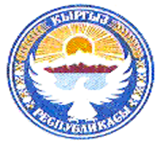 STATE PERSONNEL SERVICE 
OF THE KYRGYZ REPUBLICSTATE AGENCY FOR LOCAL SELF-GOVERNMENT AND INTERETHNIC RELATIONS UNDER 
THE GOVERNMENT OF THE KYRGYZ REPUBLICACADEMY OF GOVERNANCE UNDER 
THE PRESIDENT OF THE KYRGYZ REPUBLIC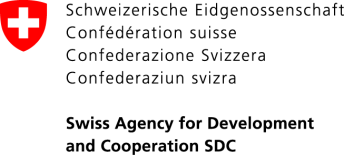 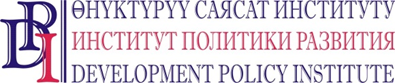 Date and timeTopic of LectureLecturerJanuary 15, 201816.00 – 17.30LSG and healthy communityRosa Suranchieva, DPI expertJanuary 16, 201816.00 – 17.30Citizen participation in local self-governmentAnar Musaeva, Ainura Balakunova, DPI expertsJanuary 17, 201816.00 – 17.30Organization of the AO operationsNurzhan Mamyralieva, DPI lawyerJanuary 18, 201816.00 – 17.30Operational and legal bases of LSGBektur Orozbaev, DPI expertJanuary 19, 201816.00 – 17.30Municipal service (personnel of local self-government)Alyshbaev М.B., Head of municipal service department, SPSJanuary 22, 201816.00 – 17.30Local budget and budgetary relationsNazira Tiuliundieva, DPI expertJanuary 23, 201816.00 – 17.30LSG and public orderTanat Osmonkulov, DPI expertsJanuary 24, 201816.00 – 17.30Municipal servicesKeneshbek Ergeshov, DPI expert